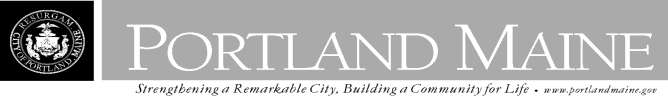 Director of Planning and Urban DevelopmentJeff LevineFebruary 20, 2013International Christian 35 Lafayette Street Portland, Maine 04101Inspection Services, DirectorTammy M. MunsonCBL: 014 C021001Located at: 33 Lafayette StreetCertified Mail 7010 3090 0002 3274 0057To Whom It May Concern:An evaluation of the above-referenced property on02/15/2013 revealed that the premises fail tocomply with Section 22.03 of the Garbage, Waste and Junk Ordinance of the City of Portland. Attached is a list of the violations.This is a Notice of Violation pursuant to Section 22.03 of the Code. All referenced violations shallbe corrected within 10 days of the date of this notice. A re-inspection will occur on 3/4/2013 at  which time compliance will be required. Failure to comply will result in this office referring thematter to the City of Portland Corporation Counsel for legal action and possible civil penalties, as provided for in Section 1-15 of the Code and in Title 30-A M.R.S.A. Section 4452. This is an appealable decision pursuant to Section 12.80 of the Municipal Code.Please feel free to contact me if you wish to discuss this matter, or if you have any questions. Sincerely,Chuck Fagone Code Enforcement Officer(207) 874-8789